Publicado en Valencia el 17/06/2016 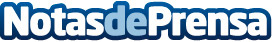 Tintorería especializada a domicilio en la ciudad de ValenciaLos servicios de tintorería a domicilio más especializados de la ciudad de ValenciaDatos de contacto:ConcepciónC/ Miguel Servet, 28 (Mercado Benicalap) - Valencia963295639Nota de prensa publicada en: https://www.notasdeprensa.es/tintoreria-especializada-a-domicilio-en-la Categorias: Telecomunicaciones Sociedad Valencia Emprendedores E-Commerce http://www.notasdeprensa.es